REVISIONE INTERMEDIA DEL PEIAlunno________________________________________Scuola________________________________________Osservazioni sull’alunno/a per progettare gli interventi di sostegno didattico: punti di forza sui quali costruire gli interventi educativi e didattici Revisione 			5. Interventi per l’alunno/a: obiettivi educativi e didattici, strumenti, strategie e modalitàRevisione 					6. Osservazioni sul contesto: barriere e facilitatori Revisione 			Interventi sul contesto per realizzare un ambiente di apprendimento inclusivoRevisione 					Interventi sul percorso curricolareRevisione 				Organizzazione generale del progetto di inclusione e utilizzo delle risorseRevisione 			La revisione intermedia è stata approvata dal GLO in data _______________come risulta dal verbale n.______ allegatoData:______________________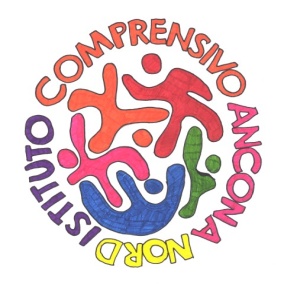 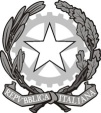                 Istituto Comprensivo Ancona NordVia Volta, 1/A – 60126 Ancona (AN) Tel.071/888380  Fax 071/887233   C.F. 80016250427www.anconanord.edu.it E-mail anic80400c@istruzione.it.it PEC anic80400c@pec.istruzione.itSpecificare i punti oggetto di eventuale revisioneSpecificare i punti oggetto di eventuale revisione relativi alle diverse Dimensioni interessate.Specificare i punti oggetto di eventuale  revisioneSpecificare i punti oggetto di eventuale  revisioneSpecificare i punti oggetto di eventuale revisioneSpecificare i punti oggetto di eventuale revisione relativi alle risorse professionali dedicateNome e Cognome*specificare a quale titolo ciascun componente interviene al GLOFIRMA1.   2.     3.     4.     5.     6.     7.     